Figure S7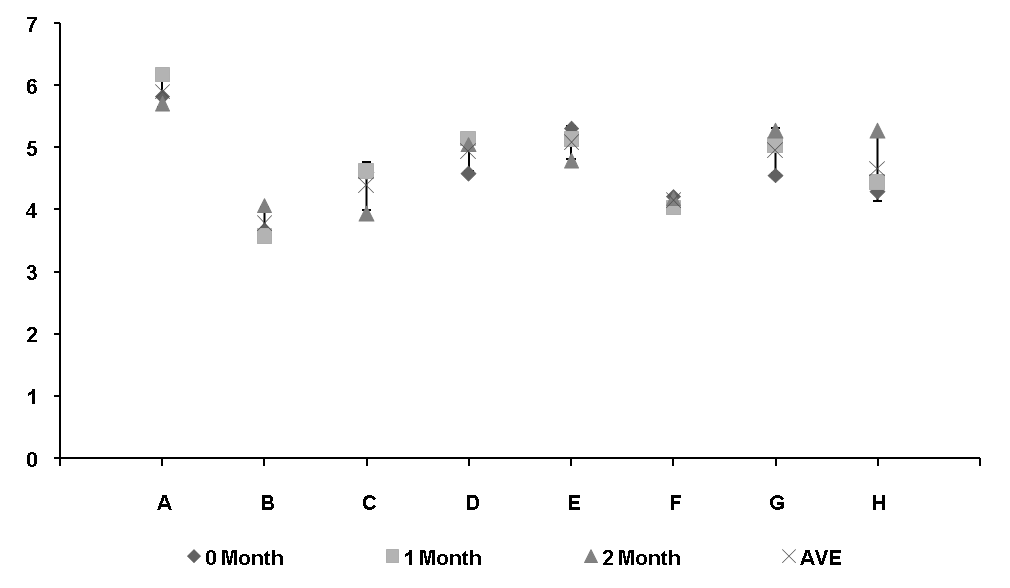 